Model SEND Register This is a regularly changing document, assessed by the SENCO on a regular basis. Last updated 2/2/22Watch list (not on register)Removed from the register due to progress and no longer meeting SEND Criteria Other:I hope you liked this free resource!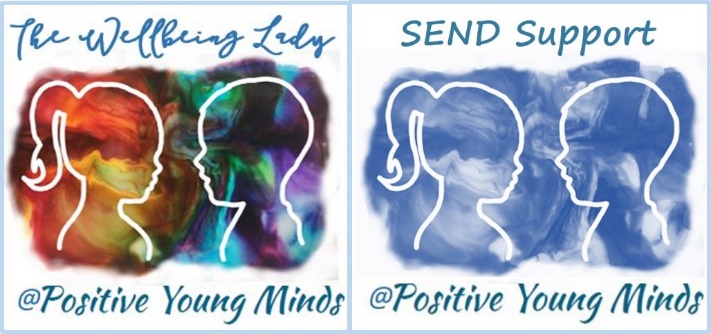 Find me at:www.positiveyoungmind.comEmail: positiveyoungminds@outlook.com @Positive_Y_Mind (Twitter)Positive_young_minds (Instagram)www.facebook.com/PositiveYoungMind…. and for free teacher support: www.facebook.com/groups/coachingforteacherwellbeing… also like and subscribe to my YouTube (example clips above) https://www.youtube.com/channel/UC9egtRvu5XTiwKPPqLQ-VgQSupport options include:Life, career and everything coaching.Bespoke school wellbeing packages. Bespoke SEND support and training for schools teachers and parents Please refer to my website for details: https://positiveyoungmind.com/send-wellbeing-consultancy/ Or just PM me Upgrade potential highlighted in red                                Downgrade potential highlighted in green                       Highlighted = need to add to register on SIMS/Tracking system                                4 –EHCP 3+ Applied for an EHCP unsuccessful or pending (Still SEN support 3)3 - SEN support (one plan + OPP) 2 - One Page Profile only  NameNameYear ClassPPGStage of NeedPhaseCategory of Need + InfoCategory of Need + InfoHarry M3A4SLCN CLSaLT re cleft, personalised curriculum with 1:1 morning. ADHD, S self-regulating but needs an adult to support regulation.Amelia S3A3ASDDifficulty self-regulating and leaves the classroom. Class LSA supporting. Parents on board. EP requested Jan 22. Potential EHCP application. Logan L3AY2NSANSA low (working at the start of Y1)Esme P3A2SLCNSLCN concerns have been referred to NHS SaLTLeo A 3AY2SEMHSEMH concerns – Lego group started March 22Mia P3B4ADHD/ASDPersonalised curriculum, safe space, SEMH concerns (pastoral team involved) EP appointment 31.3.22Ronnie T3BY3+MLDApplied for EHCP 10.12.21 currently appealing decision. 1:1 LSA am Kieron K3B2SLCNSLCN concerns have been referred to NHS SaLT  Year 3   = 2@3 , 4@2 + EHCP 2 = 8Year 3   = 2@3 , 4@2 + EHCP 2 = 8Year 3   = 2@3 , 4@2 + EHCP 2 = 8Year 3   = 2@3 , 4@2 + EHCP 2 = 8Year 3   = 2@3 , 4@2 + EHCP 2 = 8Year 3   = 2@3 , 4@2 + EHCP 2 = 8Year 3   = 2@3 , 4@2 + EHCP 2 = 8Total SEND:     One Page Profile only:    One plan:    EHCP and One plan: Total SEND:     One Page Profile only:    One plan:    EHCP and One plan: Total SEND:     One Page Profile only:    One plan:    EHCP and One plan: Total SEND:     One Page Profile only:    One plan:    EHCP and One plan: Total SEND:     One Page Profile only:    One plan:    EHCP and One plan: Total SEND:     One Page Profile only:    One plan:    EHCP and One plan: Total SEND:     One Page Profile only:    One plan:    EHCP and One plan: Total SEND:     One Page Profile only:    One plan:    EHCP and One plan: Key- Specific learning difficulties (SpLD)- Moderate learning difficulty (MLD)- Global developmental delay (GDD)- Severe learning difficulty (SLD)- Profound and multiple learning difficulties (PMLD)- Speech, language and communication needs (SLCN)- Social, emotional and mental health (SEMH)- Autistic spectrum disorder (ASD)- Visual impairment (VI)- Hearing impairment (HI)- Multisensory impairment (MSI)- Physical disability (PD)- ‘SEN support’ but no specialist assessment of the type of need (NSA)Main areas- Communication and interaction (CI)- Cognition and learning (CL)- Social, emotional and mental health (SEMH)- Sensory and/or physical needs (S/P)NameYear GroupClassStage of NeedCategory of need/notesEmily K4B1NSA – 1.5 years below ARE Ava P3C1SLCN concern – referred to SaLTArchie M5D1Initial concern re working memory NameYearClassCategory of NeedReason for removal from the registerOscar H3NHGHISigned off, hearing returned to normal. Watch out for glue ear. Riley M 5VSEMHHome settled down, SEMH much improved. Making good progress.Kory P5VNSADoes not require SEND intervention. Progress madeGeorgia D 5HNSADoes not require SEND intervention. Progress madeNameYearClassNotes Maya H5ENew to UK Jan 22 EAL – no apparent SEND concerns 